SZKOŁA PODSTAWOWA  Z ODDZIAŁAMI INTEGRACYJNYMI NR 330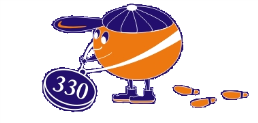 IM.NAUCZYCIELI TAJNEGO NAUCZANIA02-796 Warszawa, ul. Mandarynki 1Tel.: 22 259 40 80sp330.ursynow.warszawa.pl, e-mail: sp330@eduwarszawa.plZasady bezpieczeństwa zdrowotnego w Szkole Podstawowej nr 330Organizacja zajęć 
Do szkoły może uczęszczać uczeń bez objawów infekcji lub choroby zakaźnej. Uczniowie mogą być przyprowadzani do szkoły i z niej odbierani przez opiekunów bez  objawów infekcji lub choroby zakaźnej. Uczniowie w pierwszej kolejności po przyjściu do szkoły powinni umyć ręce wodą 
z mydłem.Ogranicza się przebywanie w szkole osób z zewnątrz (tylko osoby bez objawów infekcji lub choroby zakaźnej). Są one zobowiązane do przestrzegania zasad związanych z bezpieczeństwem zdrowotnym. Dodatkowo zaleca się higienę rąk.Zapewnia się sposoby szybkiej, skutecznej komunikacji z opiekunami ucznia, zwłaszcza kontakt z wykorzystaniem technik komunikacji na odległość.Placówka posiada termometry bezdotykowe.W momencie zaobserwowania u ucznia objawów mogących wskazywać na infekcję bądź chorobę zakaźną, zostanie on odizolowany  w odrębnym pomieszczeniu. Rodzice/opiekunowie zostają niezwłocznie poinformowani  o konieczności pilnego odebrania ucznia ze szkoły.Obowiązują ogólne zasady higieny: częste mycie rąk,ochrona podczas kichania i kaszlu,unikanie dotykania oczu, nosa i ust,niedzielenie się zaczętym jedzeniem.Zapewnia się regularne czyszczenie, z użyciem wody z detergentem lub środków dezynfekujących, infrastruktury szkoły, sprzętu, przyborów sportowych i materiałów wykorzystywanych podczas zajęć.  Zapewnia się wietrzenie sal, części wspólnych, co najmniej raz na godzinę, w  czasie zajęć i podczas przerwy, a także w dni wolne od zajęć.Zapewnia się korzystanie przez uczniów z boiska szkolnego oraz pobyt na świeżym powietrzu na terenie szkoły.Uczniowie nie zabierają ze sobą do szkoły niepotrzebnych przedmiotów. Ograniczenie to nie dotyczy dzieci ze specjalnymi potrzebami edukacyjnymi, w  szczególności 
z niepełnosprawnościami. Opiekunowie dziecka powinni zadbać o  regularne czyszczenie (pranie lub dezynfekcję) zabawek i innych rzeczy. Ogranicza się kontakty personelu kuchennego i pracowników administracji oraz obsługi sprzątającej z uczniami oraz nauczycielami. Ustala się, we współpracy z pielęgniarką, zasady korzystania z gabinetu profilaktyki zdrowotnej. Ustała się zasady korzystania ze źródełek na terenie placówki.
Higiena, czyszczenie lub dezynfekcja pomieszczeń i powierzchniWszystkie osoby trzecie, które wchodzą do szkoły zachowują higienę rąk.Uczniowie regularnie myją ręce, szczególnie przed jedzeniem, po  powrocie ze świeżego powietrza i po skorzystaniu z toalety. Zapewnia się regularne czyszczenie 
i napełnianie dozowników z mydłem.Monitoruje się codzienne prace porządkowe, ze szczególnym uwzględnieniem utrzymywania w czystości sal zajęć, pomieszczeń sanitarnohigienicznych, ciągów komunikacyjnych, mycia powierzchni dotykowych – poręczy, klamek i powierzchni płaskich, w tym blatów w salach i w pomieszczeniach spożywania posiłków, klawiatur, włączników.Monitoruje się codzienne wietrzenie sal i korytarzy, ze szczególnym uwzględnieniem zapewnienia bezpieczeństwa uczniom w czasie, gdy okna są otwarte.W czasie stosowania środków do dezynfekcji powierzchni, ściśle przestrzega się zaleceń producenta znajdujących się na opakowaniu środka do dezynfekcji. Przestrzega się również czasu niezbędnego do wywietrzenia dezynfekowanych pomieszczeń i przedmiotów tak, aby uczniowie nie byli narażeni na wdychanie oparów środków służących do dezynfekcji.W pomieszczeniach sanitarnohigienicznych  wywieszone są plakaty z zasadami prawidłowego mycia rąk, a jeżeli są dozowniki z płynem do dezynfekcji rąk – również instrukcje dezynfekcji.Na bieżąco dba się o czystość urządzeń sanitarnohigienicznych, w tym o ich czyszczenie z użyciem detergentu lub dezynfekcję. Sale lekcyjne są wietrzone nie rzadziej niż co godzinę w trakcie przebywania dzieci w  sali, w tym również przed rozpoczęciem zajęć.Regularnie opróżnia się i czyści kosze na odpady.Dyrektor szkoły ustala z podmiotem zewnętrznym zasady korzystania z udostępnianej infrastruktury szkoły.GastronomiaZapewnia się warunki higieniczne wymagane przepisami prawa przy organizacji żywienia. Zapewnia się bezpieczne korzystanie z posiłków  w miejscach do tego przeznaczonych.
Postępowanie w przypadku wystąpienia objawów infekcji lub podejrzenia choroby zakaźnej u pracowników Do pracy w szkole mogą przychodzić jedynie osoby bez objawów infekcji lub choroby zakaźnej. Wyznacza się  pomieszczenie, w którym  można odizolować osobę w przypadku zaobserwowania objawów choroby infekcyjnej (wyposażone w środki ochrony i płyn dezynfekujący).W przypadku wystąpienia u pracownika będącego na stanowisku pracy objawów choroby zakaźnej, dyrektor szkoły odsuwa go od wykonywanych czynności. Jeżeli jest taka konieczność wzywa pomoc medyczną. Ustala się miejsca, w których przebywała osoba z niepokojącymi objawami sugerującymi na infekcję lub chorobę zakaźną, i przeprowadza dodatkowe sprzątanie zgodnie z procedurami zakładowymi, a także  myje się /dezynfekuje powierzchnie dotykowe (klamki, poręcze, uchwyty itp.).Zaleca się bieżące śledzenie obowiązujących przepisów prawa w zakresie bezpieczeństwa zdrowotnego oraz informacji Ministra Zdrowia i Głównego Inspektora Sanitarnego.Załączniki – instrukcjeinstrukcja mycia rąk https://www.gov.pl/web/gis/jak-myc-rece-instrukcja-mycia-rakinstrukcja dezynfekcji rąkhttps://gis.gov.pl/aktualnosci/jak-skutecznie-dezynfekowac-rece/